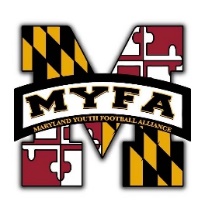 MYFA Game Day Check –In ProcedureTeams must check-in at the beginning of half time of the previous game being played.All players must line up in order as they appear on the certified MYFA roster.All players must remove their helmets for the duration of the check in process.Certified rosters and ID card books must be provided to the opposing Coach or Team Mom for verification of each player.The opposing Coach or Team Mom, accompanied by the check-in teams Coach or Team Mom is required to ask each player their full name, age, birth date and ask each player to verify they are wearing a protective cup.Players are required to verbally provide their full name, age, birth date and knock on their protective cup to verify its presence.Any player without a protective cup at check-in is disqualified from the game for its duration. Players are not allowed to retrieve a protective cup and re-certify.Any player arriving after team check-in must be brought to the opposing teams Head Coach for Check-In, if the game has started that player will not be eligible to play until the start of the 3rd quarter.Head Coaches are required to exchange a paper copy of their official roster.Parents are not permitted at Check-In.Home Team ResponsibilitiesThe home team must provide a site director, who will be responsible for keeping all games on schedule and reporting all incidents to the rules committee.Both Head Coaches are required to verify the final score with their initials on the Field Reporting Sheets.Field Reporting Sheets with game results must be sent via emailed or text messaging to Abasi Clinton, (abasic@yourfutureleadersinc.org, 443-824-8511) by Sunday at 12:00 PM EDT. Any ejections that occur in the game or any other incidents must be reported. Failure to report will result in disciplinary action against the coach, team and/or program.Home team shall provide a chain crew of 3 adults 13 or older to work with the officials on the home side of the field. Visiting team has option of providing one of the three chain gang members. Chain Gang Volunteers are not permitted to heckle, coach, cheer or use electronic devices. Chain Gang members shall not relay information across the field regarding the opposing team during the game or at halftime. Violators are subject to an Unsportsmanlike Conduct penalty of 15 yards at the referee’s discretion.Fans are not allowed inside of the ropes at any time during the game day unless expressly invited onto the field by a referee in the case of an injury.Check-In FAQThe age determination date for the season is July 31 of each year.All players on the roster must meet the age standard for the specific team, all information should be typed and signed and laminated by MYFA Board Executive.All MYFA issued ID Cards are valid for the 2019 Season only.State ID cards that expired after July 31st 2019 are valid for the 2019 season.MVA ID Card receipts are not valid for game day check in. Any infractions of this rule may result in suspension of Head Coaches on both teams and fines to both organizations.Out-of-state ID card is permitted for any player who currently resides in Pennsylvania, Virginia, West Virginia or Delaware). A Military Dependent ID, US State Department issued Passport or Passcard is also an acceptable form of identification.